Београд, 	11. 5. 2021. Број: 	41КЛУБОВИМА ЦЕНТРАЛНЕ СРБИЈЕ ЧЛАНОВИМАЛиге Централне Србије (Север, Запад, Исток и Југ) Предмет:  Обавештење о одржавању такмичења – други део за 2020. годину	ЛИГА ЦЕНТРАЛНЕ СРБИЈЕ – СЕВЕРТермин		27 – 30. мај 2021. године.Место	Аранђеловац, ресторан - преноћиште „Елена Холидеј“ бивша ''Рујна зора'' (Илије Гарашанина 25). Цена једнодневног пансиона са БТО износи 2.590 динара у трокреветним собама, 2.890 у двокреветним и 3.390 у једнокреветним собама.Плаћање	Пре почетка такмичења, вирмански или готовински на рецепцији ресторан - преноћишта „Елена Холидеј“. Резервације	За резервацију смештаја треба да се обрате ресторан - преноћишту „Елена Холидеј“ телефони 034/702-772 и 060/665-46-62 (Биљана Шишмановић), е-маил: elenaholidaydoo@yahoo.com . Рок за подношење захтева за профактуре и резервацију смештаја је 24.мај 2021. године.ЛИГА ЦЕНТРАЛНЕ СРБИЈЕ – ЗАПАДТермин		20 – 23. мај 2021. године.Место 	Златибор, „Wai Tai“ doo (Pansion***) Спортова бб. 	  Цена једнодневног пансиона износи 2.570 + БТО од 130 динара по особи у двокреветним, вишекреветним собама и апартманима.Плаћање	Пре почетка такмичења, вирмански или готовински на рецепцији „Wai Tai“ doo. Резервације	За резервацију смештаја треба да се обратe „Wai Tai'' doo на е-маил: stczlatibor@gmail.com . Контакт: 031/848-140 Рок за подношење захтева за профактуре и резервацију смештаја је 19.мај 2021. године.ЛИГА ЦЕНТРАЛНЕ СРБИЈЕ – ИСТОКТермин		20 – 23. мај 2021. године.Место	Параћин, хотел „Престиж“ (Живке Петровић 24). Цена једнодневног пансиона са БТО износи 2.650 динара у трокреветним, 2.850 у двокреветним, и 3.150 у једнокреветним собама.Плаћање	Пре почетка такмичења, вирмански или готовински на рецепцији хотела  „Престиж“. Резервације	За резервацију смештаја треба да се обрате хотелу „Престиж“ на е-маил: prestige.paracin@gmail.com  Контакт: Зоран Митић 062-570-457 или 035-570-457 и 035-564-058.Рок за подношење захтева за профактуре и резервацију смештаја је 17. мај 2021. године. ЛИГА ЦЕНТРАЛНЕ СРБИЈЕ – ЈУГТермин		20 – 23. мај 2021. године.Место	Димитровград, хотел „Сакс Балкан“ (Балканска 18). Цена једнодневног пансиона са БТО износи 2.400 динара у трокреветним, 2.700 двокреветним, и 3.200 у једнокреветним собама.	Игра се у спортској хали СЦ Парк (100 м од хотела)Плаћање	Пре почетка такмичења, вирмански или готовински на рецепцији хотела  „Сакс Балкан“. Резервације	За резервацију смештаја треба да се обрате хотелу „Сакс Балкан“ Контакт: 010-363-566 или 069-36-35-661Рок за подношење захтева за профактуре и резервацију смештаја је 17. мај 2021. године. С Е К Р Е Т А Р   Ш С Ц СМиливоје Миливојевић, с.р. 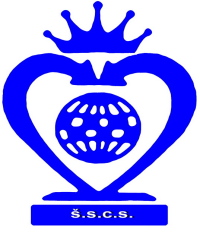 ШАХОВСКИ САВЕЗ ЦЕНТРАЛНЕ СРБИЈЕБеоград, Нушићева 25/II, Тел-факс: 011-3222447, 3222448www.sah-centralnasrbija.com    Е-маил:  cs_sah@verat.net